សេវាកម្មមិនរាប់បញ្ចូលនិងសេវាដែលរ៉ាប់រងផ្សេងទៀត៖សិទ្ធិរបស់លោក​អ្នកដើម្បីបន្តការរ៉ាប់រង៖សិទ្ធិបណ្តឹងងសារទុក្ខ និងឧទ្ធរណ៍របស់លោក​អ្នក៖[FOR GROUP PLANS:] ប្រសិនបើលោក​អ្នកមានបណ្តឹងឬមិនពេញចិត្តនឹងការបដិសេធនៃការធានារ៉ាប់រងសម្រាប់ពាក្យបណ្តឹងទាមទានៅក្រោមផែនការរបស់លោក​អ្នក លោក​អ្នកប្រហែល​ជា​អាច​ប្តឹង​ឧទ្ធរណ៍ឬធ្វើពាក្យសារទុក្ខមួយ។  ចំពោះសំណួរអំពីសិទ្ធិរបស់លោក​អ្នក ការជូនដំណឹងនេះឬជំនួយ លោក​អ្នកអាចទាក់ទងមក៖[insert applicable plan contact information]  នាយកដ្ឋានរដ្ឋបាលសន្តិសុខអត្ថប្រយោជន៍បុគ្គលិករបស់ការងារនៅ 1-866-444-EBSA (3272)  ឬ www.dol.gov/ebsa/healthreform ; នាយកដ្ឋានធានារ៉ាប់រងកាលីហ្វញ៉ា អង្គភាពសុខភាពការិយាល័យទំនាក់ទំនងអតិថិជន 300 South Spring Street, South Tower, Los Angeles, CA 90013  ឬ 
1-800-927-HELP (4357) ឬ1-800-482-4833 TDD ឬ www.insurance.ca.gov។ លើសពីនេះទៀតកម្មវិធីជំនួយលោក​អ្នកប្រើប្រាស់អាចជួយលោក​អ្នកឱ្យដាក់បណ្តឹងឧទ្ធរ
ណ៍របស់លោក​អ្នក។ ទាក់​ទង​មក​ក្រសួង​ការធានារ៉ាប់រងកាលីហ្វ័រ (California Department of Insurance) នៅព័ត៌មានទំនាក់ទំនងដែលបានផ្ដល់ខាងលើ។[FOR INDIVIDUAL PLANS:]ប្រសិនបើលោក​អ្នកមានបណ្តឹង ឬមិនពេញចិត្តនឹងការបដិសេធនៃការធានារ៉ាប់រងសម្រាប់ពាក្យបណ្តឹងទាមទារនៅក្រោមផែនការរបស់លោក​អ្នក លោក​អ្នកប្រហែល​ជា​អាច​ប្តឹង​ឧទ្ធរណ៍ឬធ្វើពាក្យសារទុក្ខមួយ។  ចំពោះសំណួរអំពីសិទ្ធិរបស់លោក​អ្នក ការជូនដំណឹងនេះឬជំនួយលោក​អ្នកអាចទាក់ទងមក៖ នាយកដ្ឋានធានារ៉ា
ប់រងកាលីហ្វញ៉ា អង្គភាពសុខភាពការិយាល័យទំនាក់ទំនងអតិថិជន 300 South Spring Street, South Tower, Los Angeles, CA 90013 ឬ 1-800-927-HELP (4357) 
ឬ1-800-482-4833 TDD ឬ www.insurance.ca.gov។ លើសពីនេះទៀតកម្មវិធីជំនួយលោក​អ្នកប្រើប្រាស់អាចជួយលោក​អ្នកឱ្យដាក់បណ្តឹងឧទ្ធរណ៍របស់លោក​អ្នក។ ទាក់ទង​មកក្រសួង​ការធានារ៉ាប់រងកាលីហ្វ័រ (California Department of Insurance) នៅព័ត៌មានទំនាក់ទំនងដែលបានផ្ដល់ខាងលើ។តើការធានារ៉ាប់រងនេះផ្តល់នូវការរ៉ាប់រងសំខាន់ចាំបាច់អប្បបរមាដែរឬទេ?ច្បាប់ថែទាំតំលៃសមរម្យតម្រូវឱ្យមនុស្សភាគច្រើនបំផុតឱ្យមានការធានារ៉ាប់រង ការថែទាំសុខភាពដែលមានលក្ខណៈសម្បត្តិគ្រប់គ្រាន់ជា “ការរ៉ាប់រងសំខាន់ចាំបាច់អប្បបរមា”។  ផែនការឬគោល
នយោបាយនេះ [មាន / មិនមាន] ផ្តល់នូវការរ៉ាប់រងសំខាន់ចាំបាច់អប្បបរមា។តើការរ៉ាប់រងនេះបានជួបនូវស្តង់ដារតម្លៃអប្បបរមាដែរទេ?ច្បាប់ថែទាំតំលៃសមរម្យបង្កើតស្ដង់ដារតម្លៃអប្បបរមានៃអត្ថប្រយោជន៍នៃផែនការសុខភាព។  ស្ដង់ដារតម្លៃអប្បបរមាគឺ 60% (តម្លៃគណនាហានិភ័យ) ។  ការធានារ៉ាប់រងសុខភាពនេះ [មាន/មិនមាន] ជួបស្តង់ដាតម្លៃអប្បបរមាសម្រាប់អត្ថប្រយោជន៍ដែលវាផ្ដល់នូវ។ សេវាប្រើប្រាស់ភាសា៖[Spanish (Español): Para obtener asistencia en Español, llame al [insert telephone number]. ][Tagalog (Tagalog): Kung kailangan ninyo ang tulong sa Tagalog tumawag sa [insert telephone number]. ][Chinese (中文): 如果需要中文的帮助，请拨打这个号码 [insert telephone number]. ][Navajo (Dine): Dinek'ehgo shika at'ohwol ninisingo, kwiijigo holne' [insert telephone number]. ]––––––––ដើម្បីមើលឧទាហរណ៍អំពីរបៀបដែលផែនការនេះអាចរ៉ាប់រងការចំណាយសម្រាប់ស្ថានភាពវេជ្ជសាស្រ្តមួយដែលជាគំរូ សូមមើលទំព័របន្ទាប់ –––––––អំពីឧទាហរណ៍ការរ៉ាប់រងទាំងនេ៖ឧទាហរណ៍ទាំងនេះបង្ហាញអំពីរបៀបដែលផែនការនេះអាចរ៉ាប់រង ការ​ថែទាំវេជ្ជសាស្រ្ត​នៅ​ក្នុង​ស្ថាន​ភា
ព​ដែល​បានផ្តល់ឱ្យ។ ប្រើឧទាហរណ៍ទាំងនេះដើម្បី
មើលឃើញ ជាទូទៅ ចំនួន​ប្រាក់ការពារ​ផ្នែក​ហិរញ្ញ
វត្ថុ​ដែល​អ្នក​ជំងឺ​គំរូម្នាក់អាចទទួលបានប្រសិនបើ
ពួកគេស្ថិតក្រោមផែនការផ្សេងគ្នា។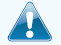 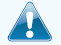  ចំនួនទឹកប្រាកជំពាក់អ្នកផ្តល់សេវា៖ $7,540 ផែនការបង់ $ អ្នកជម្ងឺបង់ $ការចំណាយលើការថែទាំគំរូ៖ អ្នក​ជំងឺ​បង់​៖ ចំនួនទឹកប្រាក់ដែលបានជំពាក់អ្នកផ្តល់សេវា៖  $5,400 ផែនការបង់ $ អ្នកជម្ងឺបង់ $ការចំណាយលើការថែទាំគំរូ៖អ្នកជម្ងឺបង់៖សំណួរ និងចម្លើយអំពីឧទាហរណ៍នៃការរ៉ាប់រង៖តើមានអ្វីខ្លះនៃការសន្មត់ដែលនៅពីក្រោយឧទាហរណ៍នៃការរ៉ាប់រង? ការចំណាយមិនរួមបញ្ចូលថ្លៃធានារ៉ាប់រង។ការចំណាយលើការថែទាំគំរូត្រូវបានផ្អែកលើម
ធ្យម ​ភាគថ្នាក់ជាតិដែលបានផ្តល់ដោយក្រសួង ​
សុខា​ភិបាលនិងមនុស្សកិច្ចសហរដ្ឋអាមេរិក​ ហើ
យ​គឺ​មិនជាក់លាក់ចំពោះតំបន់ភូមិសាស្ត្រ​ពិសេ
ស ឬ ផែនការសុខភាព​ណាមួយ។ស្ថានភាពរបស់អ្នកជំងឺគឺមិនមែនជាស្ថានភាព
មិន​រាប់បញ្ចូលឬដែលមានមកស្រាប់។សេវា និងការព្យាបាលទាំងអស់បានចាប់ផ្តើម និង​បានបញ្ចប់នៅក្នុងរយៈពេលការធានារ៉ាប់
រងដូចគ្នា។មិនមានការចំណាយវេជ្ជសាស្រ្តផ្សេងទៀតសម្រា
ប់សមាជិកណាមួយដែលបានរ៉ាប់រងនៅក្រោម
ផែនការនេះ។ ការចំណាយចេញពីហោប៉ៅគឺត្រូវបានផ្អែកតែទៅ
លើការព្យាបាលជំងឺជាឧទាហរណ៍។អ្នកជំងឺបាន
ទទួលការថែទាំទាំងអស់ពីអ្នកផ្តល់សេវានៅក្នុងប
ណ្តាញ។  ប្រសិនបើអ្នក​ជំងឺបាន​ទទួលការ​ថែ​ទាំ​ពីអ្នកផ្តល់សេវាក្រៅបណ្តាញ ការចំណាយនឹ
ងត្រូវបានខ្ពស់ជាងនេះ។តើឧទាហរណ៍ការរ៉ាប់រងបង្ហាញពីអ្វី? សម្រាប់ស្ថានភាពការព្យាបាលនិមួយៗ ឧទាហរណ៍
​នៃការ​រ៉ាប់​រងអាចជួយឱ្យលោក​អ្នកមើលពីរបៀបដែល
ប្រាក់​ដក​បង់​មុន ការ​បង់​ថ្លៃ​រងនិងការធានារ៉ាប់រងរួម​អាចបន្ថែម​ឡើង។​ វាអាចជួយឱ្យលោក​អ្នកមើលឃើ
ញអ្វីដែលការ​ចំណាយអាចនៅសល់សម្រាប់លោក​អ្នកដើម្បីបងប្រាក់​ដោយ​សារតែសេវាកម្មឬការព្យាបា
លមិនត្រូវ​បានរ៉ាប់រង​ឬ​ការបង់ប្រាក់មានដែនកំណត់។ តើឧទាហរណ៍ការធានារ៉ាប់រងទស្សន៍ទាយការថែទាំផ្ទាល់ខ្លួនរបស់ខ្ញុំដែរទេ?  ទេ។ ការព្យាបាលបង្ហាញគឺគ្រាន់តែជាឧទាហរណ៍។ ការថែទាំដែលលោក​អ្នកនឹង​ទទួល​សម្រាប់​ស្ថាន​ភាព​នេះអាចត្រូវបានផ្សេងគ្នាផ្អែកលើដំបូន្មានរបស់វេជ្ជប
ណ្ឌិត អាយុរបស់លោក​អ្នក ថាតើ​ស្ថាន​ភាព​របស់​លោកអ្នកធ្ងន់ធ្ងរយ៉ាងណានិងកត្តាជាច្រើនទៀត។ តើឧទាហរណ៍ការធានារ៉ាប់រងទស្សន៍ទាយការ
ចំណាយក្នុងពេលអនាគតរបស់ខ្ញុំដែរទេ?  ទេ។ ឧទាហរណ៍ការ​ធានារ៉ាប់រងមិនមែនជាការ​ប៉ាន់​ប្រមាណការចំណាយប្រាក់ទេ។ លោក​អ្នក​មិន​អាច​ប្រើ​ឧទា​ហរណ៍នេះដើម្បីប៉ាន់ស្មានថាការចំណាយ
សម្រាប់ស្ថានភាពពិតប្រាកដមួយទេ។ ពួក​គេ​គឺ​សប់​គោល​បំណងប្រៀបធៀបប៉ុណ្ណោះ។ ការចំណាយ​ផ្ទា
ល់​ខ្លួន​របស់​លោក​អ្នកនឹងមានភាពខុសគ្នា​អាស្រ័យ​លើការ​ថែទាំ​ដែល​លោក​អ្នកបានទទួល តម្លៃដែល​អ្នកផ្តល់​សេវារបស់លោក​អ្នកគិតនិងសំណង​ដែល​ផែនការ​សុខ​ភាពរបស់លោក​អ្នក​អនុញ្ញាតឱ្យ។តើខ្ញុំអាចប្រើឧទាហរណ៍ការធានារ៉ាប់រងដើម្បីប្រៀបធៀបផែនការដែរទេ? បាទឬចាស។ នៅពេលដែលលោក​អ្នកសម្លឹង​មើល​ទៅ​លើសេចក្ដីសង្ខេបនៃអត្ថប្រយោជន៍និងការធានារ៉ាប់រងសម្រាប់ផែនការផ្សេងទៀត លោក​អ្នកនឹងរក​ឃើញ​ឧទាហរណ៍ការធានារ៉ាប់រងដូចគ្នា។ នៅពេល​ដែល​លោក​អ្នកប្រៀបធៀបផែនការ សូមគូសប្រអប់ “អ្នក​ជំងឺ​បង់ប្រាក់” នៅក្នុងឧទាហរណ៍នីមួយៗ។ ទំហំលេខ​កាន់​តែតូច ការធានារ៉ាប់រង​បន្ថែមកាន់តែ​ច្រើនដែល​ផែនការផ្ដល់នូវ។ តើមានការចំណាយផ្សេងទៀតដែលខ្ញុំគួរតែពិចារណានៅពេលដែលប្រៀបធៀបផែនការដែរឬទេ? បាទឬចាស។ការចំណាយសំខាន់គឺថ្លៃធានារ៉ាប់រង
ដែលលោក​អ្នកបង់។  ជាទូទៅ ការបន្ថយ​ការ​ធានា​រ៉ាប់រងរបស់លោក​អ្នកកាន់តែទាប លោក​អ្នក​នឹង​បង់​ប្រាក់ក្នុងការចំណាយចេញពីហោប៉ៅកាន់តែច្រើន ដូច​ជាការ​បង់​ថ្លៃ​រង ប្រាក់​ដក​បង់​មុន​និង​ការធានា​រ៉ាប់រង​រួម
។ លោក​អ្នកគួរតែពិចារណា​ការរួមចំណែក​ទៅ​ក្នុង​គណនីដូចជាគណនីសន្សំសុខភាព (HSAs) ការ​រៀបចំការចំណាយអាចបត់បែនបាន (FSAs) ឬ​គណនីសំណងសុខភាព (HRAs) ដែលជួយលោក​អ្នកក្នុងការចំណាយចេញពីហោប៉ៅ។នេះគឺគ្រាន់តែជាសេចក្ដីសង្ខេបមួយ។ ប្រសិនបើលោកអ្នកចង់បានសេចក្តីលម្អិតបន្ថែមទៀតអំពីការធានារ៉ាប់រងនិងការចំណាយរបស់លោកអ្នក លោកអ្នក
អាចទទួលបានល័ក្ខខ័ណ្ឌពេញលេញនៅក្នុងឯកសារគោលនយោបាយ ឬផែនការនៅ www.[insert]ឬដោយការហៅទូរស័ព្ទ1-800-[insert]។សំណួរសំខាន់ៗចម្លើយហេតុអ្វីបានជាការនេះសំខាន់៖តើប្រាក់​ដក​បង់​មុន ទាំងអស់គឺជាអ្វី?$[NO:] លោកអ្នកត្រូវតែបង់ថ្លៃចំណាយទាំងអស់រហូតដល់ចំនួនទឹកប្រាក់​ដក​បង់​មុន​ ពេល​ផែនការ​នេះ​ចាប់​ផ្តើម​ដើម្បីបង់ប្រាក់សម្រាប់សេវារ៉ាប់រងដែលលោកអ្នកប្រើ។ សូមពិនិត្យ​មើលគោល​នយោបាយ​ឬឯកសារ​ផែនការរបស់លោកអ្នក ដើម្បីមើលឃើញនៅពេលដែលចាប់ផ្តើមពីលើប្រាក់​ដក​បង់​មុន (ជាធម្មតា ប៉ុន្តែ​មិនតែងតែទេ ថ្ងៃទី 1 ខែមករា)។  សូមមើលតារាងដែលចាប់ផ្តើមនៅនៅទំព័រទី 2 សម្រាប់​ចំនួន​ទឹក​ប្រាក់​ដែលលោកអ្នកបង់សម្រាប់ សេវារ៉ាប់រងបន្ទាប់ពីលោកអ្នកជួប​តាម​ការ​បង់​ប្រាក់​ដក​បង់​មុន។[YES:]សូមមើលតារាងដែលចាប់ផ្តើមនៅទំព័រទី 2 សម្រាប់ការចំណាយរបស់អ្នកសម្រាប់សេវាកម្ម ដែលផែន​ការនេះរ៉ាប់រង។តើមានប្រាក់​ដក​បង់​មុន ផ្សេងទៀតសម្រាប់សេវា
កម្មជាក់លាក់ដែរទេ?$[YES:]លោកអ្នកត្រូវតែបង់ប្រាក់ទាំងអស់នៃការចំណាយសម្រាប់សេវាកម្មទាំងនេះរហូតដល់ចំនួនទឹកប្រាក់​ដក​បង់​មុនជាក់លាក់មុនពេលដែលផែនការនេះចាប់ផ្តើមបង់ប្រាក់សម្រាប់សេវាទាំងនេះ។[NO:] លោកអ្នកមិនចាំបាច់បំពេញប្រាក់​ដក​បង់​មុនសម្រាប់សេវាជាក់លាក់នោះទេ ប៉ុន្តែ​សូម​មើល​តារាង​ដែល​ចាប់ផ្តើម នៅទំព័រទី 2 សម្រាប់ការចំណាយផ្សេងទៀតសម្រាប់ការផ្តល់សេវាដែលផែនការនេះរ៉ាប់រង។តើមានការកំណត់ប្រាក់ចេញពីហោប៉ៅនៅលើការចំណាយរបស់ខ្ញុំដែរទេ?$[YES:]ការកំណត់ប្រាក់ចេញពីហោប៉ៅគឺភាគច្រើនបំផុតដែលលោកអ្នកអាចបង់ក្នុងអំឡុងពេលការធានារ៉ាប់រង (ជាធម្មតាមួយឆ្នាំ) សម្រាប់ចំណែករបស់លោកអ្នកនៃការចំណាយផ្តល់សេវាដែលបានរ៉ាប់រង។ ដែនកំណត់នេះ
អាចជួយឱ្យលោកអ្នកមានគម្រោងសម្រាប់ការចំណាយថែទាំសុខភាព។[NO:] មិនមានការកំណត់លើចំនួនទឹកប្រាក់ដែលអាចបង់ក្នុងអំឡុងពេលការធានារ៉ាប់រងមួយសម្រាប់ចំណែ
ករបស់លោកអ្នកនៃការចំណាយសេវាកម្មដែលបានរ៉ាប់រងទេ។ តើអ្វីដែលមិនត្រូវបានរួម
បញ្ចូលនៅក្នុងដែនកំណត់
ប្រាក់ចេញពីហោប៉ៅ?[YES:]ទោះបីជាលោកអ្នកបង់ថ្លៃចំណាយទាំងនេះប្រាក់​នេះ​មិន​រាប់​ចូលក្នុងដែនកំណត់ប្រាក់ចេញពីហោប៉ៅទេ។[NO:]មិនអាចអនុវត្តពីព្រោះមិនមានដែនកំណត់ប្រាក់ចេញពីហោប៉ៅនៅលើការចំណាយរបស់លោកអ្នកទេ។តើមានដែនកំណត់ប្រចាំឆ្នាំ
សរុបនៅលើអ្វីដែលផែនការត្រូវសងដែរទេ?[YES:]តារាងដែលចាប់ផ្តើមនៅទំព័រទី 2 រៀបរាប់អំពីការកំណត់ណាមួយនៅលើអ្វីដែល​ផែនការ​នឹង​បង់​ប្រាក់​សម្រាប់សេវាដែលបានរ៉ាប់រងជាក់លាក់ ដូចជាការចូលជួបពេទ្យ។[NO:]គម្រោងនេះនឹងបង់ប្រាក់សម្រាប់សេវាដែលបានរ៉ាប់រងតែប៉ុណ្ណោះរហូតដល់កំណត់ក្នុងអំឡុងពេលការធានារ៉ាប់រងនីមួយៗ បើទោះបីជាតម្រូវការផ្ទាល់ខ្លួនរបស់លោកអ្នក ច្រើនជាង។ លោកអ្នក​មាន​ការទទួ
ល​ខុសត្រូវសម្រាប់ការចំណាយទាំងអស់ខាងលើដែនកំណត់នេះ។ គំនូស​តាង​ដែល​ចាប់ផ្តើម​នៅ​ទំព័រទី 2​រៀបរាប់អំពីដែនកំណត់ការធានារ៉ាប់រងជាក់លាក់ដូចជាដែនកំណត់លើចំនួនអំពីការមកជួបពេទ្យ។តើផែនការនេះប្រើប្រាស់
បណ្តាញអ្នកផ្តល់សេវា​​ ដែរឬទេ?[YES:] ប្រសិនបើលោកអ្នកប្រើនៅក្នុងបណ្តាញគ្រូពេទ្យឬអ្នកផ្តល់សេវាថែទាំសុខភាពផ្សេងទៀត ផែនការនេះនឹង ចំណាយប្រាក់មួយចំនួនឬទាំងអស់នៃការចំណាយផ្តល់សេវាដែលបានរ៉ាប់រង។ ត្រូវដឹងថាគ្រូពេទ្យ ឬ​មន្ទីរពេ
ទ្យនៅក្នុងបណ្តាញរបស់លោកអ្នកអាចប្រើប្រាស់ អ្នកផ្តល់សេវា​នៅក្រៅបណ្តាញ​សម្រាប់សេវា​មួយចំនួន។ ផែនការប្រើពាក្យនៅក្នុងបណ្តាញ បានពេញចិត្ត ឬការចូលរួម​សម្រាប់ អ្នកផ្តល់សេវា​ក្នុង​បណ្តាញ របស់ពួកគេ។ សូមមើលតារាងដែលចាប់ផ្តើមនៅទំព័រទី 2 សម្រាប់របៀប​ដែលផែន​ការ​នេះ​ត្រូវ​សង ប្រភេទផ្សេងគ្នានៃអ្ន
កផ្តល់សេវា។[NO:]ផែនការនេះចាត់ទុកអ្នកផ្តល់សេវាដូចគ្នានៅក្នុងការកំណត់ការបង់ប្រាក់សម្រាប់សេវាដូចគ្នា។តើខ្ញុំត្រូវការ អ្នក​បញ្ជូន​ដើម្បី​ចូលជួបអ្នកឯកទេសដែរទេ?[YES:] ផែនការនេះនឹងចំណាយប្រាក់មួយចំនួនឬទាំងអស់នៃការចំណាយដើម្បីចូលជួបអ្នកជំនាញឯកទេសស
ម្រាប់សេវាដែលបានរ៉ាប់រងមួយប៉ុន្តែបានតែប្រសិនបើលោកអ្នកមានការអនុញ្ញាតពីផែនការមុនពេលដែលលោកអ្នក ចូលជួបអ្នកជំនាញ។[NO:]លោកអ្នកអាចចូលជួបអ្នកជំនាញដែលលោកអ្នកបានជ្រើសដោយគ្មានការអនុញ្ញាតពីផែនការនេះ។តើមានសេវាដែលផែនការនេះមិនបានរ៉ាប់រងដែរទេ?[YES:]សូមមើលគោលនយោបាយឬឯកសារផែនការរបស់លោកអ្នកសម្រាប់ព័តមានបន្ថែមអំពីសេវាកម្មដែលមិនបានរួមបញ្ចូល។[NO:]សូមមើលគោលនយោបាយ ឬឯកសារផែនការរបស់លោកអ្នកសម្រាប់សេវាកម្ម ដែល​មិន​មាន​រួម​បញ្ចូល។ការ​បង់​ថ្លៃ​រងគឺជាបរិមាណប្រាក់ដុល្លារដែលត្រូវបានកំណត់ (ឧទាហរណ៍ $15) លោកអ្នក​បង់ប្រាក់សម្រាប់ការថែទាំសុខភាព​ដែលរ៉ាប់រងជា​ធម្មតានៅពេល​ដែល​លោកអ្នកទទួលបានសេវា។ធានារ៉ាប់រងរួមជាចំណែករបស់លោកអ្នកនៃការចំណាយនៃសេវាកម្មបានរ៉ាប់រងមួយដែលបានគណនាជាភាគរយនៃចំនួនទឹកប្រាក់ដែលត្រូវបានអនុញ្ញាត សម្រាប់​ សេវា។ ឧទាហរណ៍ ប្រសិនបើចំនួនទឹកប្រាក់ដែលត្រូវបានអនុញ្ញាតពីផែនការសម្រាប់ការស្នាក់នៅមន្ទីរពេទ្យនៅមួយយប់ គឺ $1,000 ការទូទាត់​ការធានារ៉ាប់រងរួម នៃ 20% របស់លោកអ្នកនឹងមានចំនួន $200។  នេះអាចផ្លាស់ប្តូរប្រសិនបើលោកអ្នកមិនបានជួបតាមការ​បង់ប្រាក់​ដក​បង់​មុនរបស់លោកអ្នក។ចំនួនទឹកប្រាក់ដែលផែនការចំណាយសម្រាប់សេវាកម្មដែលរ៉ាប់រង ត្រូវបានផ្អែកលើចំនួនទឹកប្រាក់ដែលត្រូវបានអនុញ្ញាត។ ប្រសិន​បើអ្នកផ្តល់សេវាក្រៅបណ្តាញ​គិតប្រាក់ច្រើនជាងចំនួនដែលបានអនុញ្ញាត អ្នកអាចត្រូវបង់ថ្លៃដកនៅសល់។ ឧទាហរណ៍ ប្រសិនបើមន្ទីរពេទ្យក្រៅបណ្តាញគិតប្រាក់ $1,500 សម្រាប់​ការ​ស្នាក់​នៅមួយយប់និងចំនួនទឹកប្រាក់ដែលបានអនុញ្ញាតនោះគឺ $1,000 លោកអ្នកអាចត្រូវតែបង់ប្រាក់ដកនៅសល់ $500។ (នេះត្រូវបានហៅថាវិក័យប័ត្រតុល្យភាព។)[If network plan:] ផែនការនេះអាចលើកទឹកចិត្តអ្នកឱ្យប្រើអ្នកផ្តល់សេវា ______________ ដោយគិតប្រាក់ពីអ្នកពីកាត់កងកម្រិតទាប ចំនួនទឹក​ប្រាក់ការ​បង់ចំណាយ​រួម​ និង​ការធានារ៉ាប់រងរួម។
[If non-network plan:]ការចែករំលែកការចំណាយរបស់អ្នកមិនអាស្រ័យលើថាតើអ្នកផ្តល់សេវា​នោះ នៅក្នុងបណ្តាញ ឬ​យ៉ាង​ណាទេ។ព្រឹត្តិការណ៍វេជ្ជសាស្ត្រ
ទូទៅសេវាកម្មដែលលោកអ្នកប្រហែលជាត្រូវការការចំណាយរបស់
លោក​អ្នក ប្រសិនបើលោក​អ្នក​ប្រើអ្នកផ្តល់សេវា មួយ [នៅក្នុងបណ្តាញ]ការចំណាយរបស់
លោក​អ្នក ប្រសិនបើលោក​អ្នក​ប្រើអ្នកផ្តល់សេវា មួយ [នៅក្រៅបណ្តាញ] ដែនកំណត់ និងករណីលើកលែងប្រសិនបើលោក​អ្នកចូល​ជួបការិយាល័យ ឬ​គ្លីនិក​របស់អ្នកផ្តល់សេវាថែទាំសុខភាពមួយការចូលជួបការថែទាំជាបឋមដើម្បីព្យាបាលការរងរបួសឬជំងឺប្រសិនបើលោក​អ្នកចូល​ជួបការិយាល័យ ឬ​គ្លីនិក​របស់អ្នកផ្តល់សេវាថែទាំសុខភាពមួយការចូលជួបអ្នកឯកទេសប្រសិនបើលោក​អ្នកចូល​ជួបការិយាល័យ ឬ​គ្លីនិក​របស់អ្នកផ្តល់សេវាថែទាំសុខភាពមួយការចូលជួបអ្នក​ប្រកប​អាជីព​ផ្នែក​ពេទ្យផ្សេងទៀតប្រសិនបើលោក​អ្នកចូល​ជួបការិយាល័យ ឬ​គ្លីនិក​របស់អ្នកផ្តល់សេវាថែទាំសុខភាពមួយការថែទាំបង្ការ/ការពិនិត្យរាង​កាយ/ការចាក់ថ្នាំបង្ការរោគប្រសិនបើអ្នកមានការធ្វើតេស្តមួយការធ្វើតេស្តរោគវិនិច្ឆ័យ (x-ray ធ្វើ​តេស្ត​ឈាម)ប្រសិនបើអ្នកមានការធ្វើតេស្តមួយឆ្លុះរូបភាព(ការស្កេន CT / PET, MRIs) ប្រសិនបើអ្នកត្រូវការប្រើថ្នាំដើម្បីព្យាបាលជំងឺ ឬ ស្ថានភាពរបស់អ្នកព័ត៌មានបន្ថែមទៀតអំពី
ការធានារ៉ាប់រងលើថ្លៃថ្នាំ
ពេទ្យមានវេជ្ជបញ្ជាអាចរកបាននៅ www.[insert].[ថ្នាំទូទៅ]ប្រសិនបើអ្នកត្រូវការប្រើថ្នាំដើម្បីព្យាបាលជំងឺ ឬ ស្ថានភាពរបស់អ្នកព័ត៌មានបន្ថែមទៀតអំពី
ការធានារ៉ាប់រងលើថ្លៃថ្នាំ
ពេទ្យមានវេជ្ជបញ្ជាអាចរកបាននៅ www.[insert].[ថ្នាំ​មាន​យីហោក្នុង​ផែនការ]ប្រសិនបើអ្នកត្រូវការប្រើថ្នាំដើម្បីព្យាបាលជំងឺ ឬ ស្ថានភាពរបស់អ្នកព័ត៌មានបន្ថែមទៀតអំពី
ការធានារ៉ាប់រងលើថ្លៃថ្នាំ
ពេទ្យមានវេជ្ជបញ្ជាអាចរកបាននៅ www.[insert].[ថ្នាំ​មាន​យីហោក្រៅផែនការ]ប្រសិនបើអ្នកត្រូវការប្រើថ្នាំដើម្បីព្យាបាលជំងឺ ឬ ស្ថានភាពរបស់អ្នកព័ត៌មានបន្ថែមទៀតអំពី
ការធានារ៉ាប់រងលើថ្លៃថ្នាំ
ពេទ្យមានវេជ្ជបញ្ជាអាចរកបាននៅ www.[insert].[ថ្នាំមាន​តម្រូវពិសេស]ប្រសិនបើលោកអ្នកមានការវះកាត់​អ្នក​ជំងឺមិន​ដេកពេទ្យថ្លៃកន្លែង (ឧទាហរណ៍ មជ្ឈមណ្ឌលការវះអ្នក​ជំងឺ​អាច​ដើរ​បាន)ប្រសិនបើលោកអ្នកមានការវះកាត់​អ្នក​ជំងឺមិន​ដេកពេទ្យថ្លៃគ្រូពេទ្យ /គ្រូពេទ្យវះកាត់ប្រសិនបើលោកអ្នកត្រូវការព្យាបាលជាបន្ទាន់សេវាកម្មបន្ទប់សង្គ្រោះបន្ទាន់ប្រសិនបើលោកអ្នកត្រូវការព្យាបាលជាបន្ទាន់ការដឹកជញ្ជូនផ្នែកវេជ្ជសាស្រ្តសង្គ្រោះបន្ទាន់ប្រសិនបើលោកអ្នកត្រូវការព្យាបាលជាបន្ទាន់ការថែទាំជាបន្ទាន់ប្រសិនបើលោកអ្នក
មានការស្នាក់នៅក្នុ
ងមន្ទីរពេទ្យថ្លៃកន្លែង (ឧទាហរណ៍ បន្ទប់មន្ទីរពេទ្យ)ប្រសិនបើលោកអ្នក
មានការស្នាក់នៅក្នុ
ងមន្ទីរពេទ្យថ្លៃគ្រូពេទ្យ /គ្រូពេទ្យវះកាត់ប្រសិនបើលោកអ្នកមានសុខភាពផ្លូវចិត្ត សុខភាព​អាកប្បកិរិយា ឬត្រូវ ការ សារធាតុញៀនសេវាកម្មអ្នកជំងឺមិនដេកពេទ្យសុខភាពផ្លូវចិត្ត/
អាកប្បកិរិយាប្រសិនបើលោកអ្នកមានសុខភាពផ្លូវចិត្ត សុខភាព​អាកប្បកិរិយា ឬត្រូវ ការ សារធាតុញៀនសេវាកម្មអ្នកជំងឺដេកពេទ្យសុខភាពផ្លូវចិត្ត/
អាកប្បកិរិយាប្រសិនបើលោកអ្នកមានសុខភាពផ្លូវចិត្ត សុខភាព​អាកប្បកិរិយា ឬត្រូវ ការ សារធាតុញៀនសេវាកម្មអ្នកជំងឺមិនដេកពេទ្យជំងឺមិនប្រក្រតីការប្រើប្រាស់សារធាតុញៀនប្រសិនបើលោកអ្នកមានសុខភាពផ្លូវចិត្ត សុខភាព​អាកប្បកិរិយា ឬត្រូវ ការ សារធាតុញៀនសេវាកម្មអ្នកជំងឺដេកពេទ្យជំងឺមិនប្រក្រតីការប្រើ
ប្រាស់សារធាតុញៀនប្រសិនបើអ្នកមានផ្ទៃពោះការថែទាំមុនពេលសម្រាលនិងក្រោយពេល
សម្រាលកូនប្រសិនបើអ្នកមានផ្ទៃពោះសេវាកម្មសម្រាលកូននិងអ្នកសម្រាកព្យាបាលទាំងអស់ប្រសិនបើលោក​អ្នក​ត្រូវ​ការជួយការជាសះស្បើយឡើងវិញ ឬ​មាន​តម្រូវ​ការសុខភាពពិសេស ​​ផ្សេងទៀតការថែទាំសុខភាពតាមផ្ទះប្រសិនបើលោក​អ្នក​ត្រូវ​ការជួយការជាសះស្បើយឡើងវិញ ឬ​មាន​តម្រូវ​ការសុខភាពពិសេស ​​ផ្សេងទៀតសេវាកម្មស្តារនីតិសម្បទាប្រសិនបើលោក​អ្នក​ត្រូវ​ការជួយការជាសះស្បើយឡើងវិញ ឬ​មាន​តម្រូវ​ការសុខភាពពិសេស ​​ផ្សេងទៀតសេវាកម្មនីតិសម្បទាប្រសិនបើលោក​អ្នក​ត្រូវ​ការជួយការជាសះស្បើយឡើងវិញ ឬ​មាន​តម្រូវ​ការសុខភាពពិសេស ​​ផ្សេងទៀតការ​ថែទាំ​ដោយ​គិលានុបដ្ឋាក​ជំនាញប្រសិនបើលោក​អ្នក​ត្រូវ​ការជួយការជាសះស្បើយឡើងវិញ ឬ​មាន​តម្រូវ​ការសុខភាពពិសេស ​​ផ្សេងទៀតឧបករណ៍វេជ្ជសាស្រ្តប្រើប្រាស់បានយូរប្រសិនបើលោក​អ្នក​ត្រូវ​ការជួយការជាសះស្បើយឡើងវិញ ឬ​មាន​តម្រូវ​ការសុខភាពពិសេស ​​ផ្សេងទៀតសង្គហដ្ឋាន​ប្រសិនបើកូនរបស់លោកអ្នកត្រូវការការថែទាំធ្មេញឬភ្នែកការពិនិត្យភ្នែកប្រសិនបើកូនរបស់លោកអ្នកត្រូវការការថែទាំធ្មេញឬភ្នែកវ៉ែនតាប្រសិនបើកូនរបស់លោកអ្នកត្រូវការការថែទាំធ្មេញឬភ្នែកពិនិត្យសុខភាពធ្មេញសេវាកម្មដែលផែនការរបស់លោក​អ្នកមិនរ៉ាប់រង (នេះមិនមែនជាបញ្ជីពេញលេញទេ។ សូមពិនិត្យមើលគោលនយោបាយ ឬឯកសារផែនការរបស់លោក​អ្នក​សម្រាប់​សេវា​មិន​រាប់​បញ្ចូលផ្សេងទៀត។)សេវាកម្មដែលផែនការរបស់លោក​អ្នកមិនរ៉ាប់រង (នេះមិនមែនជាបញ្ជីពេញលេញទេ។ សូមពិនិត្យមើលគោលនយោបាយ ឬឯកសារផែនការរបស់លោក​អ្នក​សម្រាប់​សេវា​មិន​រាប់​បញ្ចូលផ្សេងទៀត។)សេវាកម្មដែលផែនការរបស់លោក​អ្នកមិនរ៉ាប់រង (នេះមិនមែនជាបញ្ជីពេញលេញទេ។ សូមពិនិត្យមើលគោលនយោបាយ ឬឯកសារផែនការរបស់លោក​អ្នក​សម្រាប់​សេវា​មិន​រាប់​បញ្ចូលផ្សេងទៀត។)ការថែទាំព្យាបាលសន្លាក់ និងសរសៃការវះកាត់កែសម្ផស្សការថែទាំធ្មេញ (មនុស្សពេញវ័យ)ឧបករណ៍ជំនួយការស្ដាប់ការព្យាបាលការគ្មានកូនការថែទាំរយៈពេលវែងការថែទាំមិនអាសន្នពេល​ដែលធ្វើដំណើរ​នៅក្រៅ​សហរដ្ឋ​អាមេរិកការថែទាំកាតព្វកិច្ចឯកជនការថែទាំភ្នែកជាទម្លាប់ (មនុស្សពេញវ័យ)ការថែទាំជើងជាទម្លាប់កម្មវិធីសម្រកទម្ងន់សេវាកម្មដែលរ៉ាប់រងផ្សេងទៀត (នេះមិនមែនជាបញ្ជីពេញលេញទេ។ សូមពិនិត្យមើលគោលនយោបាយឬឯកសារផែនការសម្រាប់សេវាដែលបានរ៉ាប់រងផ្សេងទៀ
តនិងការចំណាយរបស់លោក​អ្នកសម្រាប់សេវាទាំងនេះ។ )សេវាកម្មដែលរ៉ាប់រងផ្សេងទៀត (នេះមិនមែនជាបញ្ជីពេញលេញទេ។ សូមពិនិត្យមើលគោលនយោបាយឬឯកសារផែនការសម្រាប់សេវាដែលបានរ៉ាប់រងផ្សេងទៀ
តនិងការចំណាយរបស់លោក​អ្នកសម្រាប់សេវាទាំងនេះ។ )សេវាកម្មដែលរ៉ាប់រងផ្សេងទៀត (នេះមិនមែនជាបញ្ជីពេញលេញទេ។ សូមពិនិត្យមើលគោលនយោបាយឬឯកសារផែនការសម្រាប់សេវាដែលបានរ៉ាប់រងផ្សេងទៀ
តនិងការចំណាយរបស់លោក​អ្នកសម្រាប់សេវាទាំងនេះ។ )ចាក់ម្ជុលវិទ្យាសាស្ត្រវះកាត់សម្រកទម្ងន់** គំរូធានារ៉ាប់រងសុខភាពបុគ្គល –ច្បាប់សហព័ន្ធនិងរដ្ឋអាចផ្តល់ជូនការការពារដែលអនុញ្ញាតឱ្យលោក​អ្នក​រក្សា​ការធានារ៉ាប់រងសុខភាពនេះដរាបណាលោក​អ្នក​បង់​ប្រាក់​ថ្លៃធានារ៉ាប់រងរបស់​លោក​អ្នក។ ទោះជាយ៉ាងណាក៏ដោយ មានករណីលើកលែង ដូចជា ប្រសិនបើ៖លោក​អ្នកបានប្រព្រឹត្តការលួចបន្លំក្រុមហ៊ុនធានារ៉ាប់រងបញ្ឈប់ការផ្តល់ជូននូវសេវាកម្មនៅក្នុងរដ្ឋលោក​អ្នកផ្លាស់ទីលំនៅក្រៅតំបន់នៃការធានារ៉ាប់រងចំពោះព័ត៌មានបន្ថែមពីសិទិ្ធរបស់លោក​អ្នកដើម្បីបន្តការធានារ៉ាប់រង សូម​ទាក់​ទង​ក្រុមហ៊ុនធានារ៉ាប់រងនៅ[contact number]។ លោក​អ្នក​អាច​ទាក់ទងនាយ
កដ្ឋាន​សេវាធានារ៉ាប់រងរបស់លោក​អ្នកនៅ 1-800-927-HELP (4357) ឬ ។ឬ** គំរូការធានារ៉ាប់រងសុខភាពជាក្រុម -ប្រសិនបើលោក​អ្នកបាត់បង់ការធានារ៉ាប់រង នៅក្រោមផែនការ បន្ទាប់មក អាស្រ័យ​លើ​កាលៈទេសៈ ច្បាប់សហព័ន្ធនិងច្បាប់រដ្ឋអាចផ្ដល់នូវការការពារដែលអនុញ្ញាតឱ្យ
លោក​អ្នករក្សាការធានារ៉ាប់រងសុខភាព។សិទ្ធិណាមួយបែបនេះអាចត្រូវបានកំណ
ត់នៅក្នុងកំឡុងពេលហើយនឹងតម្រូវឱ្យលោកអ្នកបង់ថ្លៃធានារ៉ាប់រងដែលអាចខ្ពស់ជាងការធានារ៉ាប់រងដែលលោក​អ្នក​បាន​បង់​ខណៈ​ពេលដែលបានរ៉ាប់រងនៅក្រោ
មផែនការ។ ដែនកំណត់ផ្សេងទៀតលើសិទ្ធិរបស់លោក​អ្នក​ដើម្បីបន្តការធានារ៉ាប់រង អាចអនុវត្តផងដែរ។ចំពោះព័ត៌មានបន្ថែមពីសិទិ្ធរបស់លោក​អ្នកដើម្បីបន្តការធានារ៉ាប់រង សូមទាក់​ទង​ផែន​ការនៅ[contact number]។ កអ្នកអាចទាក់ទងនាយកដ្ឋានធានារ៉ាប់រងរបស់រដ្ឋរបស់លោក​អ្នក ក្រសួង​ការងារអាមេរិក រដ្ឋបាលសន្តិសុខអត្ថប្រយោជន៍បុគ្គលិកនៅ 1-866-444-3272 ឬ www.dol.gov/ebsa ឬក្រសួងសេវាកម្មសុខាភិបាលនិងមនុស្សអាមេរិកនៅ 
1-877-267-2323 x61565 ឬwww.cciio.cms.gov។ការគិតប្រាក់មន្ទីរពេទ្យ (ម្តាយ)$2,700ការថែទាំពេលសម្រាលកូនតាមទម្លាប់$2,100ការគិតប្រាក់មន្ទីរពេទ្យ (កុមារ)$900ការប្រើថ្នាំសន្លប់$900ការធ្វើតេស្តរបស់មន្ទីរពិសោធន៍$500វេជ្ជបញ្ជា$200វិទ្យុសាស្ត្រ$200វ៉ាក់សាំង ការបង្ការផ្សេងទៀត$40សរុប$7,540ប្រាក់​ដក​បង់​មុន$ប្រាក់បង់រង $ការធានារ៉ាប់រងរួម$ដែនកំណត់ឬផ្តាច់មុខ$សរុប$វេជ្ជបញ្ជា$2,900បរិក្ខារពេទ្យ និងការផ្គត់ផ្គង់សំភារៈ$1,300ការចូលជួបពេទ្យ និងនីតិវិធី$700ការអប់រំ$300ការធ្វើតេស្តរបស់មន្ទីរពិសោធន៍$100វ៉ាក់សាំង ការបង្ការផ្សេងទៀត$100សរុប$5,400ប្រាក់​ដក​បង់​មុន$បង់ប្រាក់រួម$ការធានារ៉ាប់រងរួម$ដែនកំណត់ ឬផ្តាច់មុខ$សរុប$